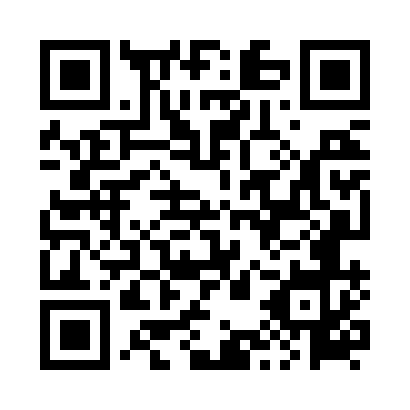 Prayer times for Meczywoda, PolandMon 1 Apr 2024 - Tue 30 Apr 2024High Latitude Method: Angle Based RulePrayer Calculation Method: Muslim World LeagueAsar Calculation Method: HanafiPrayer times provided by https://www.salahtimes.comDateDayFajrSunriseDhuhrAsrMaghribIsha1Mon4:236:1812:465:147:159:032Tue4:206:1612:465:157:179:053Wed4:176:1412:455:167:189:074Thu4:156:1112:455:177:209:105Fri4:126:0912:455:187:219:126Sat4:096:0712:455:197:239:147Sun4:066:0512:445:207:259:168Mon4:046:0312:445:227:269:189Tue4:016:0112:445:237:289:2010Wed3:585:5912:445:247:299:2211Thu3:555:5612:435:257:319:2512Fri3:525:5412:435:267:339:2713Sat3:495:5212:435:277:349:2914Sun3:475:5012:435:287:369:3215Mon3:445:4812:425:297:379:3416Tue3:415:4612:425:307:399:3617Wed3:385:4412:425:317:419:3918Thu3:355:4212:425:327:429:4119Fri3:325:4012:415:337:449:4320Sat3:295:3812:415:347:459:4621Sun3:265:3612:415:357:479:4822Mon3:235:3412:415:367:499:5123Tue3:205:3212:415:377:509:5324Wed3:175:3012:405:387:529:5625Thu3:145:2812:405:397:539:5926Fri3:115:2612:405:407:5510:0127Sat3:085:2412:405:417:5610:0428Sun3:045:2212:405:427:5810:0629Mon3:015:2112:405:438:0010:0930Tue2:585:1912:405:448:0110:12